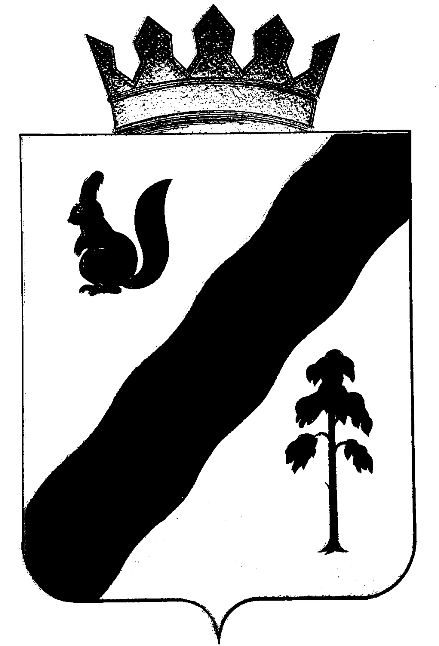 ПОСТАНОВЛЕНИЕАДМИНИСТРАЦИи Гайнского муниципального ОКРУГАПЕРМСКОГО КРАЯ О внесении изменений в постановление от 17. 03. 2021 г. №190  «О предоставлении уведомлений  о цифровых финансовых активах, цифровых правах, включающих одновременно цифровые финансовые активы и иные цифровые права, утилитарных цифровых правах и цифровой валюте (при их наличии)»     В целях приведения постановления в соответствие с требованиями  действующего законодательства Российской Федерации, администрация Гайнского муниципального округа ПОСТАНОВЛЯЕТ :      1.Внести в постановление от 17.03.2021 г. № 190  «О предоставлении уведомлений  о цифровых финансовых активах, цифровых правах, включающих одновременно цифровые финансовые активы и иные цифровые права, утилитарных цифровых правах и цифровой валюте (при их наличии)» следующие изменения:Пункт 2 изложить в следующей редакции:   «2.Настоящее постановление вступает в силу со дня официального опубликования».  1.2.   Пункт 3 изложить в следующей редакции:   «3.Разместить настоящее постановление в информационно-телекоммуникационной сети Интернет на официальном сайте муниципального образования «Гайнский муниципальный округ»  2. Дополнить настоящее постановление пунктом 4 следующего содержания:  «4. Контроль за исполнением настоящего постановления оставляю за собой».Глава  муниципального округа - глава администрации Гайнского муниципального округа                                         Е. Г.  Шалгинских  23.04.2021№328